Social Media Toolkit 
Criminal Conviction Records in New York City (1980-2019)Overview
The Data Collaborative for Justice (DCJ) at John Jay College, with funding from Trinity Church Wall Street,  recently released a new report examining decades of criminal convictions data in New York City. This report sheds light on the legacy of nearly 11 million arrests, which prior research from DCJ shows were overwhelmingly of Black and Brown people, that resulted in approximately 3.3 million convictions of almost 745,924 people. DCJ’s research shows that a significant proportion of people with criminal conviction records in New York City are over 45 years old, have a single misdemeanor conviction on their record, have been convicted of drug-related crime, and/or have a conviction record that is over ten years old. New York State provides some opportunities for people to expunge or seal criminal convictions but many people with a criminal conviction record face barriers to employment, education, and housing.The report found that, in New York City, between 1980 and 2019:Police made nearly 11 million arrests, resulting in approximately 3.3 million criminal convictions and the creation of criminal convictions records for 745,924 individuals.Almost 80% of people with criminal conviction records are Black or Latinx (~400,000 people). (Note: reliable race data is only available for 1990-2019)42% of people with criminal records had only one conviction on their record (~315,000 people) and an additional 16% have two convictions (~120,000 people).~77% of criminal convictions were for misdemeanors (2,575,639 misdemeanor convictions) Drug convictions account for almost one third of misdemeanor and felony criminal convictions (1,108,209 convictions). Almost 15% of people with criminal records have only drug convictions on their records (~111,000 people).  Almost two thirds of people with conviction records have not had a new conviction for over 10 years (~477,000 people).Toolkit
This toolkit is intended to provide your organization with sample social media content for amplifying the key findings of Trends in Criminal Convictions in New York City, including animated graphics that illustrate the report’s data. We invite you to use this content on your social media channels, but if your organization would prefer to draft its own content we ask that you please include a link to the report, and tag DCJ’s and Trinity Church Wall Street’s twitter handles (provided below). Sample Social Media ContentReport link: https://datacollaborativeforjustice.org/work/communities/criminal-conviction-records-in-new-york-city-1980-2019/
DCJ twitter: @dataforjustice 
Trinity twitter: @TrinityWallStAbout the Data Collaborative for Justice The Data Collaborative for Justice (DCJ) at John Jay College leads critical research about frequent interactions between community members and the criminal justice system and aims to ensure that communities, and the governments that serve them, have the necessary information to develop and implement evidence-based policies, practices, and programs. DCJ’s work has informed policy reforms, facilitated partnerships between researchers and government agencies across the country, spurred new scholarly research on lower-level enforcement, and been cited extensively in the press. More information about the Data Collaborative for Justice’s work is available at: www.datacollaborativeforjustice.org.Trinity Church Wall Street is a growing and inclusive Episcopal parish that seeks to serve and heal the world by building neighborhoods that live Gospel truths, generations of faithful leaders, and sustainable communities. We are guided by our core values: faith, integrity, inclusiveness, compassion, social justice, and stewardship. Members come from New York City and surrounding areas to form a racially, ethnically, and economically diverse congregation. Trinity Church and St. Paul’s Chapel are the cornerstones of the parish’s community life, worship, and mission.
TweetGraphic/LinkCheck out@data4justice’s latest report examining four decades’ worth of data on criminal conviction records in NYC -> https://datacollaborativeforjustice.org/work/communities/criminal-conviction-records-in-new-york-city-1980-2019/https://datacollaborativeforjustice.org/work/communities/criminal-conviction-records-in-new-york-city-1980-2019/Millions of criminal records were created in New York City over the last four decades, with more than three quarters of them for misdemeanors. Learn more from @data4justice -> https://datacollaborativeforjustice.org/work/communities/criminal-conviction-records-in-new-york-city-1980-2019/
Download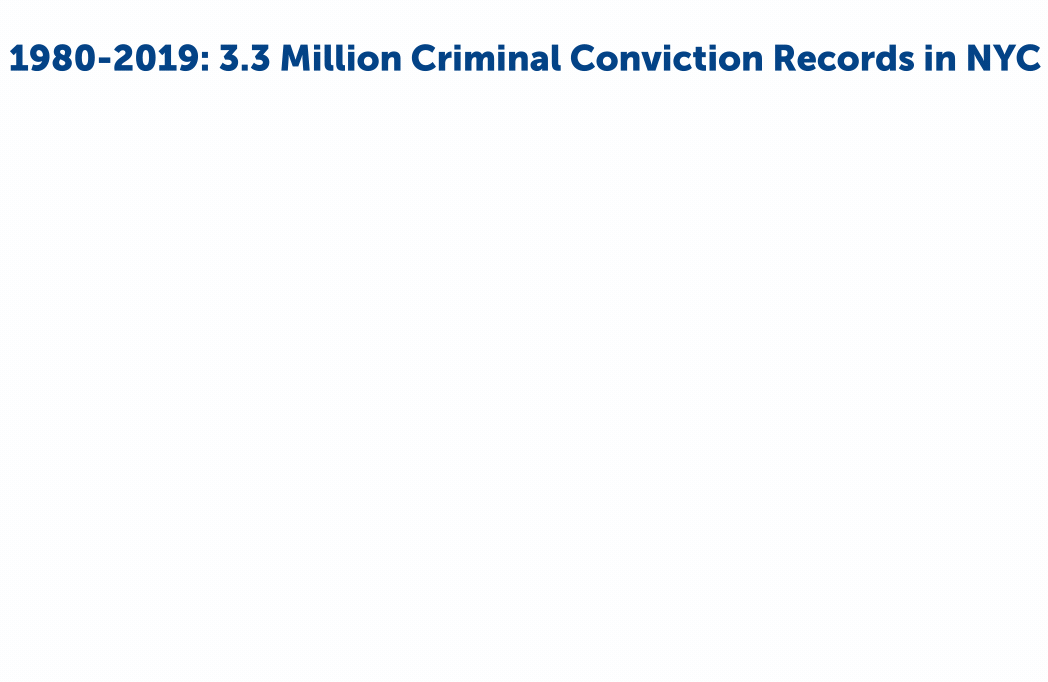 Did you know:  in NYC, there are nearly 750,000 people who carry criminal conviction records -- 4 in 10 have a single conviction on their record. Follow @data4justice to learn more and read the report here -> https://datacollaborativeforjustice.org/work/communities/criminal-conviction-records-in-new-york-city-1980-2019/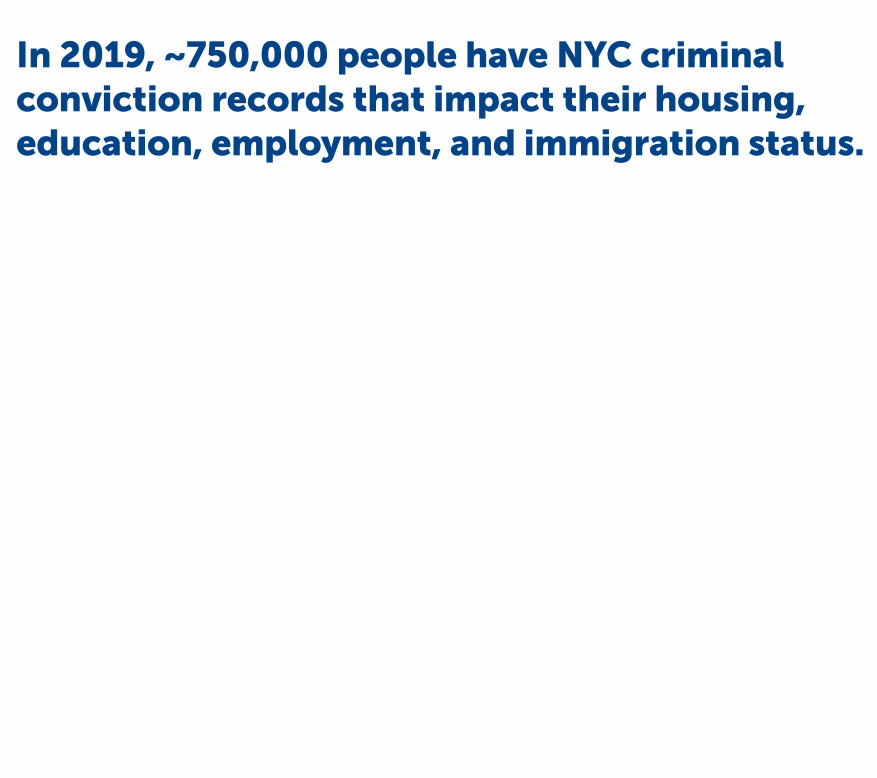 DownloadAccording to @data4justice’s new report, Black and Latinx people comprise the majority of NY-ers with criminal conviction records who must contend with related social and economic barriers. Learn more here -> https://datacollaborativeforjustice.org/work/communities/criminal-conviction-records-in-new-york-city-1980-2019/
Download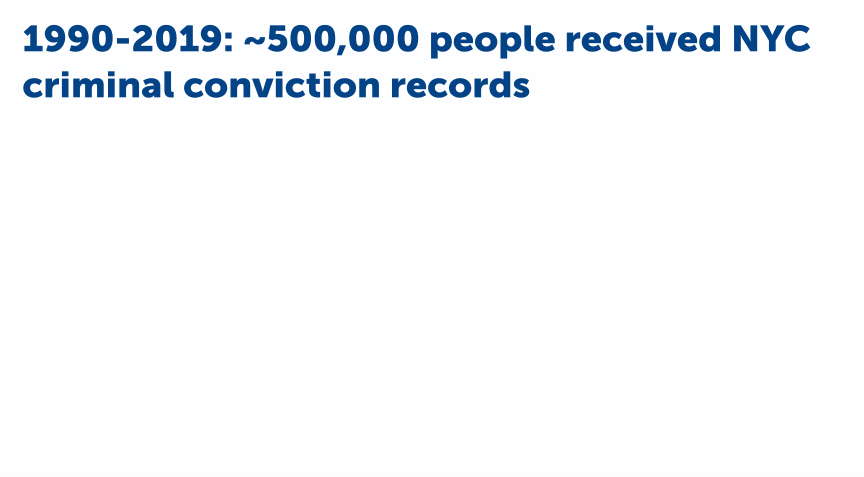 Nearly two thirds of people who have NYC criminal records have not had a new conviction added to their record in over 10 years, according to @data4justice. Read the report here -> https://datacollaborativeforjustice.org/work/communities/criminal-conviction-records-in-new-york-city-1980-2019/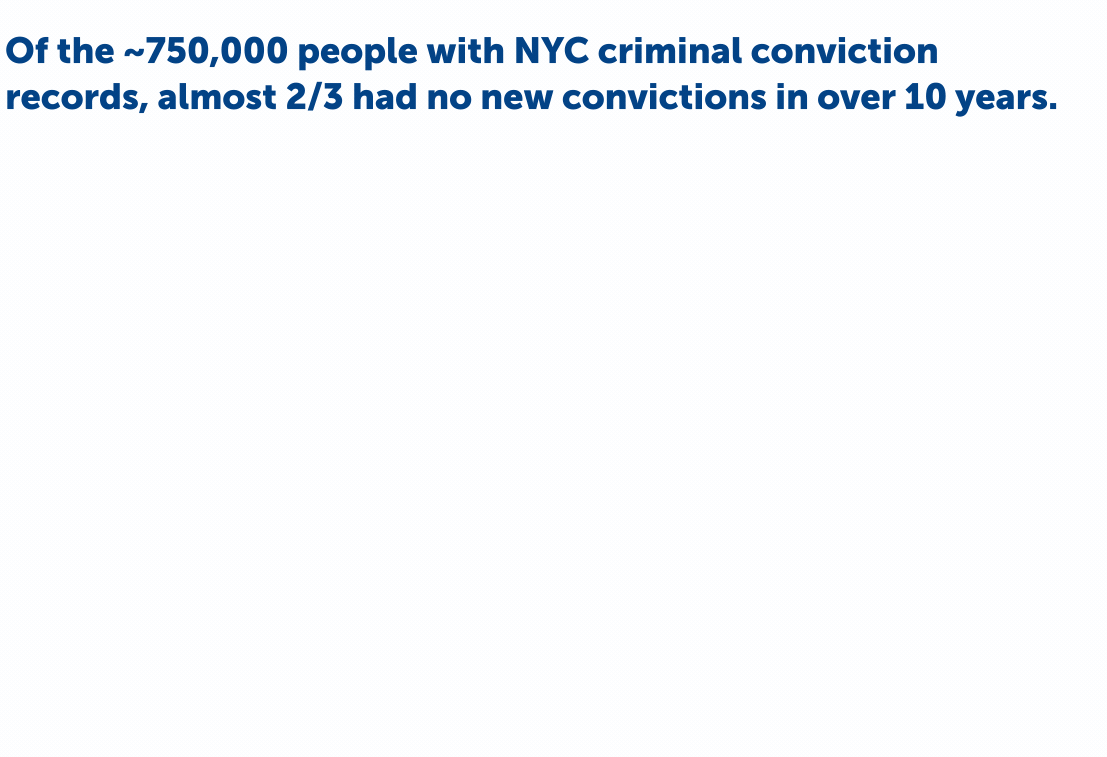 Download@data4justice’s research shows that higher rates of drug enforcement in the 1990s and early 2000s means that people with only drug-related convictions make up a significant portion of those with criminal conviction records -- most are Black or Latinx. https://datacollaborativeforjustice.org/work/communities/criminal-conviction-records-in-new-york-city-1980-2019/
Download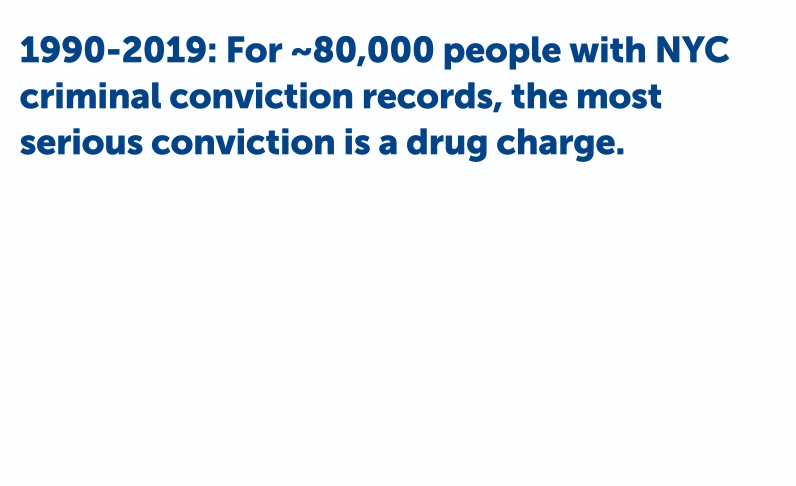 As states & cities continue to have meaningful debates over how to reform the criminal legal system, the social and economic impacts on people who have criminal conviction records cannot be left out. Learn more & read @data4justice’s report for yourself -> https://datacollaborativeforjustice.org/work/communities/criminal-conviction-records-in-new-york-city-1980-2019/https://datacollaborativeforjustice.org/work/communities/criminal-conviction-records-in-new-york-city-1980-2019/